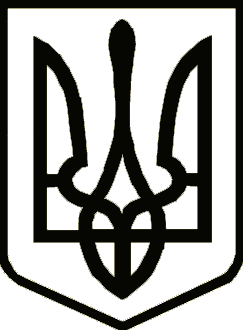 УкраїнаЧЕРНІГІВСЬКА  ОБЛАСНА  ДЕРЖАВНА  АДМІНІСТРАЦІЯУПРАВЛІННЯ ОСВІТИ І НАУКИ вул. Шевченка, . Чернігів, 14013,  тел. (046-22) 3-33-37, факс  (046-2) 67-57-54,  obluo@cg.ukrtel.net, код ЄДРПОУ 02147351                                                                     Начальникам відділів освіти                                                                    райдержадміністрацій,                        управлінь освіти міських радЩодо участі у ХVІ сесії обласної  Ради старшокласників          Доводимо до Вашого відома, що 28 жовтня 2015 року на базі Чернігівського обласного Палацу дітей та юнацтва відбудеться ХVІ сесія Чернігівської обласної   Ради старшокласників   з  проблеми «Формування в особистості активної громадянської позиції засобами учнівського самоврядування, в рамках реалізації Концепції національно-патріотичного виховання дітей та молоді».До  участі у заході з Вашого  району (міста) запрошується голова (заступник) учнівської районної (міської) Ради старшокласників.Голові (заступнику) учнівської районної Ради старшокласників мати при собі  мультимедійні матеріали по реалізації соціально-значущих проектів патріотичного напрямку.Відповідальність за життя та здоров’я учня в дорозі та під час проведення заходу покласти на супроводжуючу особу.Початок роботи сесії 28 жовтня 2015 року о 10.00 за адресою: м.Чернігів,  пр. Перемоги, 112.       Витрати на відрядження здійснюються за рахунок організації, що відряджає. 	Про участь у роботі сесії просимо повідомити до 23 жовтня 2015 року за телефонами  676-501, 676-619.В.о. начальника Управління					         М.А.Конопацький                   Мельниченко І.О.    676-50120.10.2015№ 02-12/3123На №    від